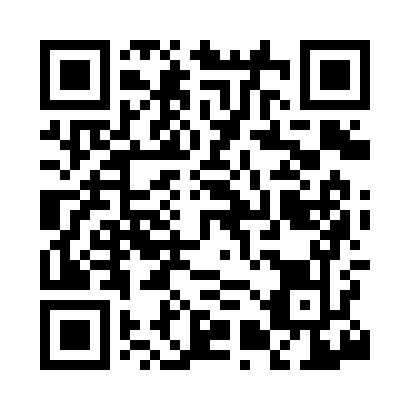 Prayer times for Cozy Nook, Washington, USAWed 1 May 2024 - Fri 31 May 2024High Latitude Method: Angle Based RulePrayer Calculation Method: Islamic Society of North AmericaAsar Calculation Method: ShafiPrayer times provided by https://www.salahtimes.comDateDayFajrSunriseDhuhrAsrMaghribIsha1Wed3:465:3112:484:488:069:502Thu3:445:2912:484:488:079:533Fri3:425:2712:484:498:099:554Sat3:395:2612:484:498:109:575Sun3:375:2412:474:508:119:596Mon3:355:2312:474:518:1310:017Tue3:335:2112:474:518:1410:038Wed3:305:2012:474:528:1610:069Thu3:285:1812:474:528:1710:0810Fri3:265:1712:474:538:1810:1011Sat3:235:1512:474:538:2010:1212Sun3:215:1412:474:548:2110:1413Mon3:195:1312:474:548:2210:1614Tue3:175:1112:474:558:2410:1915Wed3:155:1012:474:558:2510:2116Thu3:135:0912:474:568:2610:2317Fri3:105:0812:474:568:2810:2518Sat3:085:0612:474:578:2910:2719Sun3:065:0512:474:578:3010:2920Mon3:045:0412:474:578:3110:3221Tue3:025:0312:474:588:3310:3422Wed3:005:0212:484:588:3410:3623Thu2:585:0112:484:598:3510:3824Fri2:575:0012:484:598:3610:4025Sat2:554:5912:485:008:3710:4226Sun2:534:5812:485:008:3810:4327Mon2:534:5712:485:018:3910:4428Tue2:524:5712:485:018:4010:4429Wed2:524:5612:485:018:4110:4530Thu2:524:5512:495:028:4210:4631Fri2:524:5412:495:028:4310:46